Водоснабжение план 2014годИнформация об объемах товаров и услуг, их стоимости и способах приобретенияМуниципальное унитарное предприятие «Октябрьсккоммунводоканал» городского округа город Октябрьский Республика Башкортостан (МУП «ОКВК» РБ)  на 2014 год.Водоотведение  план 2014годКод шаблона: JKH.OPEN.INFO.TARIFF.HVSКод шаблона: JKH.OPEN.INFO.TARIFF.HVSКод шаблона: JKH.OPEN.INFO.TARIFF.HVSИнформация об основных показателях финансово-хозяйственной деятельности регулируемых организаций, включая структуру основных производственных затрат
(в части регулируемой деятельности) (Питьевая вода)Информация об основных показателях финансово-хозяйственной деятельности регулируемых организаций, включая структуру основных производственных затрат
(в части регулируемой деятельности) (Питьевая вода)Информация об основных показателях финансово-хозяйственной деятельности регулируемых организаций, включая структуру основных производственных затрат
(в части регулируемой деятельности) (Питьевая вода)Информация об основных показателях финансово-хозяйственной деятельности регулируемых организаций, включая структуру основных производственных затрат
(в части регулируемой деятельности) (Питьевая вода)МУП "Октябрьсккоммунводоканал", 2014-2014 гг.МУП "Октябрьсккоммунводоканал", 2014-2014 гг.МУП "Октябрьсккоммунводоканал", 2014-2014 гг.МУП "Октябрьсккоммунводоканал", 2014-2014 гг.№ п/пНаименование показателяЕдиница измеренияЗначение12341Вид регулируемой деятельностиxВодоснабжение (подъем, очистка, транспортировка)2Выручка от регулируемой деятельноститыс.руб.106 140,563Себестоимость производимых товаров (оказываемых услуг) по регулируемому виду деятельности, в том числе:тыс.руб.106 140,563.1Покупная вода, в том числе:тыс.руб.0,003.1.1технического качестватыс.руб.0,003.1.2питьевого качестватыс.руб.0,003.1.3покупка потерьтыс.руб.0,003.2Расходы на покупаемую электрическую энергию (мощность), потребляемую оборудованием, используемым в технологическом процессе:тыс.руб.62 518,743.2.1средневзвешенная стоимость 1 кВт*чруб.2,983.2.2объем приобретенной электрической энергиитыс.кВт*ч20 968,003.3Расходы на химреагенты, используемые в технологическом процессе:тыс.руб.0,003.3.1Справочно: количество использованного реагента, в том числе:тонн0,00003.3.1.1хлора (всех видов)тонн0,00003.3.1.2алюминия сульфататонн0,00003.3.1.3гипохлорита натриятонн0,00003.3.1.4гипохлорита кальциятонн0,00003.3.1.5аммиакатонн0,00003.3.1.6активированного углятонн0,00003.3.1.7коагулянтов и флокулянтовтонн0,00003.3.1.8прочихтонн0,00003.4Расходы на оплату труда основного производственного персоналатыс.руб.12 500,593.5Отчисления на социальные нужды основного производственного персоналатыс.руб.3 775,183.6Расходы на амортизацию основных производственных средствтыс.руб.0,003.7Расходы на аренду имущества, используемого в технологическом процессетыс.руб.0,003.8Общепроизводственные (цеховые) расходытыс.руб.14 655,813.8.1расходы на оплату трудатыс.руб.11 256,383.8.2отчисления на социальные нуждытыс.руб.3 399,433.9Общехозяйственные (управленческие) расходытыс.руб.7 563,863.9.1расходы на оплату трудатыс.руб.5 809,423.9.2отчисления на социальные нуждытыс.руб.1 754,443.10Расходы на ремонт (капитальный и текущий) основных производственных средств, в том числе:тыс.руб.1 295,103.10.1Справочно: расходы на капитальный ремонт основных производственных средствтыс.руб.1 295,103.10.2Справочно: расходы на текущий ремонт основных производственных средствтыс.руб.0,003.11Расходы на техническое обслуживание основных производственных средств, в том числе:тыс.руб.1 112,783.11.1заработная плата ремонтного персоналатыс.руб.854,683.11.2среднемесячная оплата труда рабочего 1 разряда (в случае отсутствия тарифной сетки - средняя оплата труда рабочих)тыс.руб.14,243.11.3численность ремонтного персонала на конец отчетного периодачел.53.11.4отчисления на соц. нужды от заработной платы ремонтного персоналатыс.руб.258,113.12Расходы на услуги производственного характера, выполняемые по договорам с организациями на проведение регламентных работ в рамках технологического процессатыс.руб.0,00ы3.13Непроизводственные расходы(налоги и другие обязательные платежи и сборы)тыс.руб.2 718,50Добавить запись4Валовая прибыль от продажи товаров и услуг по регулируемому виду деятельноститыс.руб.0,005Чистая прибыль по регулируемому виду деятельности, в том числе: тыс.руб.0,005.1чистая прибыль на финансирование мероприятий, предусмотренных инвестиционной программой по развитию системы холодного водоснабжениятыс.руб.0,006Поднято воды, в том числе:тыс.куб.м9 030,00006.1из подземных водоисточниковтыс.куб.м9 030,00006.2из поверхностных водоисточниковтыс.куб.м0,00007Получено воды со стороны, в том числе:тыс.куб.м0,00007.1технического качестватыс.куб.м0,00007.2питьевого качестватыс.куб.м0,00008Объем воды, пропущенной через очистные сооружениятыс.куб.м0,00009Объем отпущенной потребителям воды, в том числе:тыс.куб.м7 770,00009.1по приборам учетатыс.куб.м6 092,00009.2по нормативам потребления (расчетным методом)тыс.куб.м1 678,000010Потери воды в сетях (от забора воды), в том числе:%12,0010.1нормативные%14,4010.2фактические (разница между забором и реализацией)%12,0011Протяженность водопроводных сетей (в однотрубном исчислении)км36012Количество скважинед.7513Количество подкачивающих насосных станцийед.514Среднесписочная численность основного производственного персонала (человек)чел.21015Удельный расход электроэнергии на подачу воды в сеть, в том числе:кВт·ч/куб.м2,322015.1забор водыкВт·ч/куб.м2,282815.2очисткакВт·ч/куб.м0,000015.3транспортировкакВт·ч/куб.м0,039216Расход воды на собственные нуждытыс.куб.м200,000016.1в том числе хозяйственно-бытовыетыс.куб.м10,000017Показатели использования производственных объектов (по объему перекачки) по отношению к пиковому дню отчетного годаxxДобавить объект18Комментарии0*Раскрывается не позднее 30 дней со дня принятия соответствующего решения об установлении тарифа(надбавки) на очередной период регулирования.Раскрывается не позднее 30 дней со дня принятия соответствующего решения об установлении тарифа(надбавки) на очередной период регулирования.Раскрывается не позднее 30 дней со дня принятия соответствующего решения об установлении тарифа(надбавки) на очередной период регулирования.	№ п.п.Наименование товара/услугиНаименование товара/услугиЕдиница измеренияЗначение122341Расходы на капитальный ремонт основных производственных средствРасходы на капитальный ремонт основных производственных средствтыс.руб1295,101.1Замена сетей водопроводаСтоимостьтыс.руб570,91.1Замена сетей водопровода Кол-вокм1,0381.1Замена сетей водопроводаСтоимость 1й единицы с учетом доставки (транспортировки)тыс.руб550,01.1Замена сетей водопроводаСпособ приобретенияххозяйственный способ1.2Ремонт и замена запорной арматурыСтоимостьтыс.руб150,01.2Ремонт и замена запорной арматуры Кол-вошт30,01.2Ремонт и замена запорной арматурыСтоимость 1й единицы с учетом доставки (транспортировки)тыс.руб5,01.2Ремонт и замена запорной арматурыСпособ приобретенияххозяйственный способ1.3Ремонт и замена  пожарных гидрантов Стоимостьтыс.руб55,01.3Ремонт и замена  пожарных гидрантов  Кол-вошт5,01.3Ремонт и замена  пожарных гидрантов Стоимость 1й единицы с учетом доставки (транспортировки)тыс.руб11,01.3Ремонт и замена  пожарных гидрантов Способ приобретенияххозяйственный способ1.5Ремонт насосного оборудования Стоимостьтыс.руб163,21.5Ремонт насосного оборудования  Кол-вошт8,01.5Ремонт насосного оборудования Стоимость 1й единицы с учетом доставки (транспортировки)тыс.руб20,41.5Ремонт насосного оборудования Способ приобретенияххозяйственный способ1.6Ремонт водопроводных колодцев Стоимостьтыс.руб7,01.6Ремонт водопроводных колодцев  Кол-вошт2,01.6Ремонт водопроводных колодцев Стоимость 1й единицы с учетом доставки (транспортировки)тыс.руб3,51.6Ремонт водопроводных колодцев Способ приобретенияххозяйственный способ1.7Ремонт скважин Стоимостьтыс.руб171,01.7Ремонт скважин  Кол-вошт3,01.7Ремонт скважин Стоимость 1й единицы с учетом доставки (транспортировки)тыс.руб57,01.7Ремонт скважин Способ приобретенияххозяйственный способ1.8Ремонт ВЛ,КЛ и узлов учета электроэнергии и освещенияСтоимостьтыс.руб48,01.8Ремонт ВЛ,КЛ и узлов учета электроэнергии и освещения Кол-вошт6,01.8Ремонт ВЛ,КЛ и узлов учета электроэнергии и освещенияСтоимость 1й единицы с учетом доставки (транспортировки)тыс.руб8,01.8Ремонт ВЛ,КЛ и узлов учета электроэнергии и освещенияСпособ приобретенияхПодрядный способ1.9Ремонт зданий, сооружений и производственных сооруженийСтоимостьтыс.руб30,01.9Ремонт зданий, сооружений и производственных сооружений Кол-вошт2,01.9Ремонт зданий, сооружений и производственных сооруженийСтоимость 1й единицы с учетом доставки (транспортировки)тыс.руб15,01.9Ремонт зданий, сооружений и производственных сооруженийСпособ приобретенияххозяйственный способ1.10Ремонт машин и механизмовСтоимостьтыс.руб100,01.10Ремонт машин и механизмов Кол-вошт5,01.10Ремонт машин и механизмовСтоимость 1й единицы с учетом доставки (транспортировки)тыс.руб20,01.10Ремонт машин и механизмовСпособ приобретенияххозяйственный способ1.10Ремонт машин и механизмовСпособ приобретенияxДобавить записьКод шаблона: JKH.OPEN.INFO.TARIFF.HVSКод шаблона: JKH.OPEN.INFO.TARIFF.HVSКод шаблона: JKH.OPEN.INFO.TARIFF.HVSКод шаблона: JKH.OPEN.INFO.TARIFF.HVSКод шаблона: JKH.OPEN.INFO.TARIFF.HVS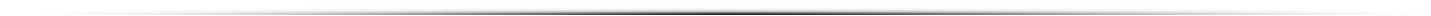 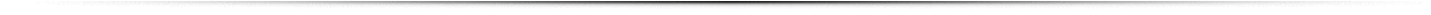 Указание на официальное печатное издание и (или) адрес сайта организации в сети Интернет, которые используются для размещения раскрываемой информации *Указание на официальное печатное издание и (или) адрес сайта организации в сети Интернет, которые используются для размещения раскрываемой информации *Указание на официальное печатное издание и (или) адрес сайта организации в сети Интернет, которые используются для размещения раскрываемой информации *Указание на официальное печатное издание и (или) адрес сайта организации в сети Интернет, которые используются для размещения раскрываемой информации *Указание на официальное печатное издание и (или) адрес сайта организации в сети Интернет, которые используются для размещения раскрываемой информации *Указание на официальное печатное издание и (или) адрес сайта организации в сети Интернет, которые используются для размещения раскрываемой информации *Указание на официальное печатное издание и (или) адрес сайта организации в сети Интернет, которые используются для размещения раскрываемой информации *Указание на официальное печатное издание и (или) адрес сайта организации в сети Интернет, которые используются для размещения раскрываемой информации *Указание на официальное печатное издание и (или) адрес сайта организации в сети Интернет, которые используются для размещения раскрываемой информации *Указание на официальное печатное издание и (или) адрес сайта организации в сети Интернет, которые используются для размещения раскрываемой информации *Указание на официальное печатное издание и (или) адрес сайта организации в сети Интернет, которые используются для размещения раскрываемой информации *Указание на официальное печатное издание и (или) адрес сайта организации в сети Интернет, которые используются для размещения раскрываемой информации *№ п/пСодержаниеСодержаниеНаименование источникаНаименование источникаДата размещения информацииДата размещения информацииНомер печатного изданияНомер печатного издания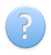 Адрес страницы официального сайта организации в сети интернет, на которой размещена раскрываемая информацияАдрес страницы официального сайта организации в сети интернет, на которой размещена раскрываемая информация122334455666771.2Информация об основных показателях финансово-хозяйственной деятельности регулируемых организаций, включая структуру основных производственных затрат (в части регулируемой деятельности)Информация об основных показателях финансово-хозяйственной деятельности регулируемых организаций, включая структуру основных производственных затрат (в части регулируемой деятельности)1.2.1Сайт организации в сети ИнтернетСайт организации в сети Интернетwww.okvk-rb.ruwww.okvk-rb.ru02.12.201302.12.2013xxxxxhttp://www.okvk-rb.ru/docs/http://www.okvk-rb.ru/docs/1.3Информация о расходах на капитальный и текущий ремонт, услуги производственного характераИнформация о расходах на капитальный и текущий ремонт, услуги производственного характера1.3.1Сайт организации в сети ИнтернетСайт организации в сети Интернетwww.okvk-rb.ruwww.okvk-rb.ru02.12.201302.12.2013xxxxxhttp://www.okvk-rb.ru/docs/http://www.okvk-rb.ru/docs/1.4Условия публичных договоров  поставок регулируемых товаров, оказания регулируемых услуг, в том числе договоров на подключение к системе холодного водоснабженияУсловия публичных договоров  поставок регулируемых товаров, оказания регулируемых услуг, в том числе договоров на подключение к системе холодного водоснабжения1.4.1Сайт организации в сети ИнтернетСайт организации в сети Интернетwww.okvk-rb.ruwww.okvk-rb.ru02.12.201302.12.2013xxxxxhttp://www.okvk-rb.ru/docs/http://www.okvk-rb.ru/docs/1.5Форма заявки на подключение к системе холодного водоснабженияФорма заявки на подключение к системе холодного водоснабжения1.5.1Сайт организации в сети ИнтернетСайт организации в сети Интернетwww.okvk-rb.ruwww.okvk-rb.ru02.12.201302.12.2013xxxxxhttp://www.okvk-rb.ru/docs/http://www.okvk-rb.ru/docs/1.6Перечень и формы документов, представляемых одновременно с заявкой на подключение к системе холодного водоснабженияПеречень и формы документов, представляемых одновременно с заявкой на подключение к системе холодного водоснабжения1.6.1Сайт организации в сети ИнтернетСайт организации в сети Интернетwww.okvk-rb.ruwww.okvk-rb.ru02.12.201302.12.2013xxxxxhttp://www.okvk-rb.ru/docs/http://www.okvk-rb.ru/docs/1.7Описание (со ссылкой на нормативные акты) порядка действий  заявителя  и регулируемой организации при  подаче, приеме, обработке заявки на подключение к системеОписание (со ссылкой на нормативные акты) порядка действий  заявителя  и регулируемой организации при  подаче, приеме, обработке заявки на подключение к системехолодного водоснабжения, принятии решения и уведомлении о принятом решениихолодного водоснабжения, принятии решения и уведомлении о принятом решении1.7.1Сайт организации в сети ИнтернетСайт организации в сети Интернетwww.okvk-rb.ruwww.okvk-rb.ru02.12.201302.12.2013xxxxxhttp://www.okvk-rb.ru/docs/http://www.okvk-rb.ru/docs/1.8Наименование и контакты службы, ответственной за прием и обработку заявок на подключение к системе холодного водоснабженияНаименование и контакты службы, ответственной за прием и обработку заявок на подключение к системе холодного водоснабжения1.8.1Сайт организации в сети ИнтернетСайт организации в сети Интернетwww.okvk-rb.ruwww.okvk-rb.ru02.12.201302.12.2013xxxxxhttp://www.okvk-rb.ru/docs/http://www.okvk-rb.ru/docs/Добавить записьДобавить запись2Справочно: Контакты службы, ответственной за прием и обработку заявок на подключение к системе  холодного водоснабженияСправочно: Контакты службы, ответственной за прием и обработку заявок на подключение к системе  холодного водоснабжения2.1АдресАдрес452600, город Октябрьский, Республика Башкортостан, Кувыкина,23452600, город Октябрьский, Республика Башкортостан, Кувыкина,23452600, город Октябрьский, Республика Башкортостан, Кувыкина,23452600, город Октябрьский, Республика Башкортостан, Кувыкина,23452600, город Октябрьский, Республика Башкортостан, Кувыкина,23452600, город Октябрьский, Республика Башкортостан, Кувыкина,23452600, город Октябрьский, Республика Башкортостан, Кувыкина,23452600, город Октябрьский, Республика Башкортостан, Кувыкина,23452600, город Октябрьский, Республика Башкортостан, Кувыкина,23452600, город Октябрьский, Республика Башкортостан, Кувыкина,23452600, город Октябрьский, Республика Башкортостан, Кувыкина,232.2(код) Номер телефона(код) Номер телефона(34767)5-44-69(34767)5-44-69(34767)5-44-69(34767)5-44-69(34767)5-44-69(34767)5-44-69(34767)5-44-69(34767)5-44-69(34767)5-44-69(34767)5-44-69(34767)5-44-692.3E-mailE-mailmyp_ovk@mail.rumyp_ovk@mail.rumyp_ovk@mail.rumyp_ovk@mail.rumyp_ovk@mail.rumyp_ovk@mail.rumyp_ovk@mail.rumyp_ovk@mail.rumyp_ovk@mail.rumyp_ovk@mail.rumyp_ovk@mail.ru2.4Сайт в сети ИнтернетСайт в сети Интернетwww.okvk-rb.ruwww.okvk-rb.ruwww.okvk-rb.ruwww.okvk-rb.ruwww.okvk-rb.ruwww.okvk-rb.ruwww.okvk-rb.ruwww.okvk-rb.ruwww.okvk-rb.ruwww.okvk-rb.ruwww.okvk-rb.ruКод шаблона: JKH.OPEN.INFO.PRICE.HVSКод шаблона: JKH.OPEN.INFO.PRICE.HVSКод шаблона: JKH.OPEN.INFO.PRICE.HVSКод шаблона: JKH.OPEN.INFO.PRICE.HVSКод шаблона: JKH.OPEN.INFO.PRICE.HVSКод шаблона: JKH.OPEN.INFO.PRICE.HVSКод шаблона: JKH.OPEN.INFO.PRICE.HVSКод шаблона: JKH.OPEN.INFO.PRICE.HVSКод шаблона: JKH.OPEN.INFO.PRICE.HVSКод шаблона: JKH.OPEN.INFO.PRICE.HVSКод шаблона: JKH.OPEN.INFO.PRICE.HVSИнформация о ценах (тарифах) на регулируемые товары и услуги и надбавках к этим ценам (тарифам) *Информация о ценах (тарифах) на регулируемые товары и услуги и надбавках к этим ценам (тарифам) *Информация о ценах (тарифах) на регулируемые товары и услуги и надбавках к этим ценам (тарифам) *Информация о ценах (тарифах) на регулируемые товары и услуги и надбавках к этим ценам (тарифам) *Информация о ценах (тарифах) на регулируемые товары и услуги и надбавках к этим ценам (тарифам) *Информация о ценах (тарифах) на регулируемые товары и услуги и надбавках к этим ценам (тарифам) *Информация о ценах (тарифах) на регулируемые товары и услуги и надбавках к этим ценам (тарифам) *Информация о ценах (тарифах) на регулируемые товары и услуги и надбавках к этим ценам (тарифам) *Информация о ценах (тарифах) на регулируемые товары и услуги и надбавках к этим ценам (тарифам) *Информация о ценах (тарифах) на регулируемые товары и услуги и надбавках к этим ценам (тарифам) *Информация о ценах (тарифах) на регулируемые товары и услуги и надбавках к этим ценам (тарифам) *Информация о ценах (тарифах) на регулируемые товары и услуги и надбавках к этим ценам (тарифам) *Информация о ценах (тарифах) на регулируемые товары и услуги и надбавках к этим ценам (тарифам) *Информация о ценах (тарифах) на регулируемые товары и услуги и надбавках к этим ценам (тарифам) *Информация о ценах (тарифах) на регулируемые товары и услуги и надбавках к этим ценам (тарифам) *Информация о ценах (тарифах) на регулируемые товары и услуги и надбавках к этим ценам (тарифам) *Информация о ценах (тарифах) на регулируемые товары и услуги и надбавках к этим ценам (тарифам) *Информация о ценах (тарифах) на регулируемые товары и услуги и надбавках к этим ценам (тарифам) *Информация о ценах (тарифах) на регулируемые товары и услуги и надбавках к этим ценам (тарифам) *Информация о ценах (тарифах) на регулируемые товары и услуги и надбавках к этим ценам (тарифам) *МУП "Октябрьсккоммунводоканал", 2014-2014 гг.МУП "Октябрьсккоммунводоканал", 2014-2014 гг.МУП "Октябрьсккоммунводоканал", 2014-2014 гг.МУП "Октябрьсккоммунводоканал", 2014-2014 гг.МУП "Октябрьсккоммунводоканал", 2014-2014 гг.МУП "Октябрьсккоммунводоканал", 2014-2014 гг.МУП "Октябрьсккоммунводоканал", 2014-2014 гг.МУП "Октябрьсккоммунводоканал", 2014-2014 гг.МУП "Октябрьсккоммунводоканал", 2014-2014 гг.МУП "Октябрьсккоммунводоканал", 2014-2014 гг.МУП "Октябрьсккоммунводоканал", 2014-2014 гг.МУП "Октябрьсккоммунводоканал", 2014-2014 гг.МУП "Октябрьсккоммунводоканал", 2014-2014 гг.МУП "Октябрьсккоммунводоканал", 2014-2014 гг.МУП "Октябрьсккоммунводоканал", 2014-2014 гг.МУП "Октябрьсккоммунводоканал", 2014-2014 гг.МУП "Октябрьсккоммунводоканал", 2014-2014 гг.МУП "Октябрьсккоммунводоканал", 2014-2014 гг.МУП "Октябрьсккоммунводоканал", 2014-2014 гг.МУП "Октябрьсккоммунводоканал", 2014-2014 гг.№ п/пНаименование показателяНаименование показателяБюджетные потребители, без учёта НДСНаселение, с учётом НДСНаселение, с учётом НДСПрочие, без учёта НДСПрочие, без учёта НДС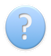 Срок действияПостановлениеПостановлениеПостановлениеНаименование регулирующего органа, принявшего решение об утверждении ценНаименование регулирующего органа, принявшего решение об утверждении ценИсточник официального опубликования органом, принявшим решение об утверждении цены (тарифа, надбавки)Источник официального опубликования органом, принявшим решение об утверждении цены (тарифа, надбавки)Примечание№ п/пНаименование показателяНаименование показателяОдноставочный тариф, руб./куб.мОдноставочный тариф, руб./куб.мОдноставочный тариф, руб./куб.мОдноставочный тариф, руб./куб.мОдноставочный тариф, руб./куб.мСрок действияПостановлениеПостановлениеПостановлениеНаименование регулирующего органа, принявшего решение об утверждении ценНаименование регулирующего органа, принявшего решение об утверждении ценИсточник официального опубликования органом, принявшим решение об утверждении цены (тарифа, надбавки)Источник официального опубликования органом, принявшим решение об утверждении цены (тарифа, надбавки)Примечание№ п/пНаименование показателяНаименование показателяОдноставочный тариф, руб./куб.мОдноставочный тариф, руб./куб.мОдноставочный тариф, руб./куб.мОдноставочный тариф, руб./куб.мОдноставочный тариф, руб./куб.мСрок действиядатадатаномерНаименование регулирующего органа, принявшего решение об утверждении ценНаименование регулирующего органа, принявшего решение об утверждении ценИсточник официального опубликования органом, принявшим решение об утверждении цены (тарифа, надбавки)Источник официального опубликования органом, принявшим решение об утверждении цены (тарифа, надбавки)Примечание1224556677789.19.19.210101111121Утвержденный тариф на холодную водуУтвержденный тариф на холодную воду13,3815,7915,7913,3813,3801.01.201401.01.201401.01.201430.06.201408.11.201308.11.2013408Государственный комитет Республики Башкортостан по тарифамГосударственный комитет Республики Башкортостан по тарифамhttp://www.bashtarif.ru/UserFiles/File/Постановления/Постановление%20от%2008.11.13%20№%20408.PDFhttp://www.bashtarif.ru/UserFiles/File/Постановления/Постановление%20от%2008.11.13%20№%20408.PDF…..ы2Утвержденный тариф на холодную водуУтвержденный тариф на холодную воду13,9416,4516,4513,9413,9401.07.201401.07.201401.07.201431.12.201408.11.201308.11.2013408Государственный комитет Республики Башкортостан по тарифамГосударственный комитет Республики Башкортостан по тарифамhttp://www.bashtarif.ru/UserFiles/File/Постановления/Постановление%20от%2008.11.13%20№%20408.PDFhttp://www.bashtarif.ru/UserFiles/File/Постановления/Постановление%20от%2008.11.13%20№%20408.PDF…..Добавить записьДобавить записьКод шаблона: JKH.OPEN.INFO.PRICE.HVSИнформация о ценах (тарифах) на регулируемые товары и услуги и надбавках к этим ценам (тарифам)*Информация о ценах (тарифах) на регулируемые товары и услуги и надбавках к этим ценам (тарифам)*Информация о ценах (тарифах) на регулируемые товары и услуги и надбавках к этим ценам (тарифам)*Информация о ценах (тарифах) на регулируемые товары и услуги и надбавках к этим ценам (тарифам)*Информация о ценах (тарифах) на регулируемые товары и услуги и надбавках к этим ценам (тарифам)*Информация о ценах (тарифах) на регулируемые товары и услуги и надбавках к этим ценам (тарифам)*Информация о ценах (тарифах) на регулируемые товары и услуги и надбавках к этим ценам (тарифам)*Информация о ценах (тарифах) на регулируемые товары и услуги и надбавках к этим ценам (тарифам)*Информация о ценах (тарифах) на регулируемые товары и услуги и надбавках к этим ценам (тарифам)*Информация о ценах (тарифах) на регулируемые товары и услуги и надбавках к этим ценам (тарифам)*Информация о ценах (тарифах) на регулируемые товары и услуги и надбавках к этим ценам (тарифам)*МУП "Октябрьсккоммунводоканал", 2014-2014 гг.МУП "Октябрьсккоммунводоканал", 2014-2014 гг.МУП "Октябрьсккоммунводоканал", 2014-2014 гг.МУП "Октябрьсккоммунводоканал", 2014-2014 гг.МУП "Октябрьсккоммунводоканал", 2014-2014 гг.МУП "Октябрьсккоммунводоканал", 2014-2014 гг.МУП "Октябрьсккоммунводоканал", 2014-2014 гг.МУП "Октябрьсккоммунводоканал", 2014-2014 гг.МУП "Октябрьсккоммунводоканал", 2014-2014 гг.МУП "Октябрьсккоммунводоканал", 2014-2014 гг.МУП "Октябрьсккоммунводоканал", 2014-2014 гг.№ п/пНаименование показателяНаименование показателяЕдиница измеренияТариф/надбавка к ценам (тарифам) утвержденаЗначениеСрок действияПостановление (дата)Постановление (номер)Наименование регулирующего органа, принявшего решение об утверждении ценИсточник официального опубликования органом, принявшим решение об утверждении цены (тарифа, надбавки)122345678.18.29101Утвержденная надбавка к ценам (тарифам) на холодную воду для потребителейдля населенияруб./куб. мнет1Утвержденная надбавка к ценам (тарифам) на холодную воду для потребителейдля бюджетных потребителейруб./куб. мнет1Утвержденная надбавка к ценам (тарифам) на холодную воду для потребителейдля прочих потребителейруб./куб. мнет2Утвержденная надбавка к тарифам регулируемых организаций на холодную водудля бюджетных потребителейруб./куб. мнет2Утвержденная надбавка к тарифам регулируемых организаций на холодную водудля прочих потребителейруб./куб. мнет3Утвержденный тариф на подключение создаваемых (реконструируемых) объектов недвижимости к системе холодного водоснабжениядля бюджетных потребителейруб./куб. м/часнет3Утвержденный тариф на подключение создаваемых (реконструируемых) объектов недвижимости к системе холодного водоснабжениядля прочих потребителейруб./куб. м/часнет4Утвержденный тариф регулируемых организаций на подключение к системе холодного водоснабжениядля бюджетных потребителейруб./куб. м/часнет4Утвержденный тариф регулируемых организаций на подключение к системе холодного водоснабжениядля прочих потребителейруб./куб. м/часнетДобавить запись*Раскрывается не позднее 30 дней со дня принятия соответствующего решения об установлении тарифа (надбавки) на очередной период регулирования Раскрывается не позднее 30 дней со дня принятия соответствующего решения об установлении тарифа (надбавки) на очередной период регулирования Раскрывается не позднее 30 дней со дня принятия соответствующего решения об установлении тарифа (надбавки) на очередной период регулирования Раскрывается не позднее 30 дней со дня принятия соответствующего решения об установлении тарифа (надбавки) на очередной период регулирования Раскрывается не позднее 30 дней со дня принятия соответствующего решения об установлении тарифа (надбавки) на очередной период регулирования Раскрывается не позднее 30 дней со дня принятия соответствующего решения об установлении тарифа (надбавки) на очередной период регулирования Раскрывается не позднее 30 дней со дня принятия соответствующего решения об установлении тарифа (надбавки) на очередной период регулирования Раскрывается не позднее 30 дней со дня принятия соответствующего решения об установлении тарифа (надбавки) на очередной период регулирования Раскрывается не позднее 30 дней со дня принятия соответствующего решения об установлении тарифа (надбавки) на очередной период регулирования Раскрывается не позднее 30 дней со дня принятия соответствующего решения об установлении тарифа (надбавки) на очередной период регулирования Раскрывается не позднее 30 дней со дня принятия соответствующего решения об установлении тарифа (надбавки) на очередной период регулирования Код шаблона: JKH.OPEN.INFO.PRICE.HVSКод шаблона: JKH.OPEN.INFO.PRICE.HVSКод шаблона: JKH.OPEN.INFO.PRICE.HVSУказание на официальное печатное издание и (или) адрес сайта организации в сети Интернет, которые используются для размещения раскрываемой информации *Указание на официальное печатное издание и (или) адрес сайта организации в сети Интернет, которые используются для размещения раскрываемой информации *Указание на официальное печатное издание и (или) адрес сайта организации в сети Интернет, которые используются для размещения раскрываемой информации *Указание на официальное печатное издание и (или) адрес сайта организации в сети Интернет, которые используются для размещения раскрываемой информации *Указание на официальное печатное издание и (или) адрес сайта организации в сети Интернет, которые используются для размещения раскрываемой информации *Указание на официальное печатное издание и (или) адрес сайта организации в сети Интернет, которые используются для размещения раскрываемой информации *№ п/пСодержаниеНаименование источникаДата размещения информацииНомер печатного изданияДата печатного издания12345671Информация о ценах на регулируемые товары и услуги и надбавках к этим ценам **1.1Сайт организации в сети Интернетwww.okvk-rb.ru02.12.2013xxhttp://www.okvk-rb.ru/docs/1.2Печатное изданиеОктябрьский нефтяник29.11.2013№230(11563)29.11.2013xДобавить записьКод шаблона: JKH.OPEN.INFO.TARIFF.VOКод шаблона: JKH.OPEN.INFO.TARIFF.VOКод шаблона: JKH.OPEN.INFO.TARIFF.VOИнформация об основных показателях финансово-хозяйственной деятельности регулируемых организаций, включая структуру основных производственных затрат
(в части регулируемой деятельности) *Информация об основных показателях финансово-хозяйственной деятельности регулируемых организаций, включая структуру основных производственных затрат
(в части регулируемой деятельности) *Информация об основных показателях финансово-хозяйственной деятельности регулируемых организаций, включая структуру основных производственных затрат
(в части регулируемой деятельности) *Информация об основных показателях финансово-хозяйственной деятельности регулируемых организаций, включая структуру основных производственных затрат
(в части регулируемой деятельности) *МУП "Октябрьсккоммунводоканал", 2014-2014 гг.МУП "Октябрьсккоммунводоканал", 2014-2014 гг.МУП "Октябрьсккоммунводоканал", 2014-2014 гг.МУП "Октябрьсккоммунводоканал", 2014-2014 гг.№ п/пНаименование показателяЕдиница измеренияЗначение12341Вид регулируемой деятельностиxОказание услуг в сфере водоотведения и очистки сточных вод2Выручка от регулируемой деятельноститыс.руб.50 112,503Себестоимость производимых товаров (оказываемых услуг) по регулируемому виду деятельности (тыс. рублей), включающей:тыс.руб.50 112,503.1Расходы на оплату услуг по перекачке и очистке сточных вод другими организациямитыс.руб.0,003.2Расходы на покупаемую электрическую энергию (мощность), потребляемую оборудованием, используемым в технологическом процессе:тыс.руб.20 759,193.2.1средневзвешенная стоимость 1 кВт*чруб.2,843.2.2объем приобретенной электрической энергиитыс. кВт*ч7 311,503.3Расходы на химреагенты, используемые в технологическом процессетыс.руб.0,003.3.1Справочно: количество использованного реагента, в том числе:тонн0,00003.3.1.1хлора (всех видов)тонн0,00003.3.1.2алюминия сульфататонн0,00003.3.1.3гипохлорита натриятонн0,00003.3.1.4гипохлорита кальциятонн0,00003.3.1.5аммиакатонн0,00003.3.1.6активированного углятонн0,00003.3.1.7коагулянтов и флокулянтовтонн0,00003.3.1.8прочихтонн0,00003.4Расходы на оплату труда основного производственного персоналатыс.руб.8 254,663.5Отчисления на социальные нужды основного производственного персоналатыс.руб.2 492,913.6Расходы на амортизацию основных производственных средствтыс.руб.1 059,463.7Расходы на аренду имущества, используемого в технологическом процессетыс.руб.0,003.8Общепроизводственные (цеховые) расходытыс.руб.10 162,583.8.1расходы на оплату трудатыс.руб.7 404,603.8.2отчисления на социальные нуждытыс.руб.2 236,193.9Общехозяйственные (управленческие) расходытыс.руб.4 773,163.9.1расходы на оплату трудатыс.руб.3 666,033.9.2отчисления на социальные нуждытыс.руб.1 107,143.10Расходы на ремонт (капитальный и текущий) основных производственных средств, в том числе:тыс.руб.0,003.10.1Справочно: расходы на капитальный ремонт основных производственных средствтыс.руб.0,003.10.2Справочно: расходы на текущий ремонт основных производственных средствтыс.руб.0,003.11Расходы на техническое обслуживание основных производственных средств, в том числе:тыс.руб.837,173.11.1заработная плата ремонтного персоналатыс.руб.642,993.11.2среднемесячная оплата труда рабочего 1 разрядатыс.руб.13,403.11.3численность ремонтного персонала на конец отчетного периодачел.43.11.4отчисления на соц. нужды от заработной платы ремонтного персоналатыс.руб.194,183.12Расходы на услуги производственного характера, выполняемые по договорам с организациями на проведение регламентных работ в рамках технологического процессатыс.руб.0,00ы3.13Расходы на АВРтыс.руб.505,37ы3.14Непроизводственные расходы(налоги и другие обязательные платежи и сборы) тыс.руб.737,00ы3.15Плата за предельно допустимые выбрьсы(сбросы) загрязняющих веществтыс.руб.531,00Добавить запись4Валовая прибыль от продажи товаров и услуг по регулируемому виду деятельноститыс.руб.0,005Чистая прибыль по регулируемому виду деятельноститыс.руб.0,005.1в том числе чистая прибыль на финансирование мероприятий, предусмотренных инвестиционной программой по развитию системы водоотведения и (или) объектов по очистке сточных водтыс.руб.0,006Объем сточных вод, принятых от потребителей оказываемых услугтыс.куб.м7 250,00007Объем сточных вод, принятых от других регулируемых организаций в сфере водоотведения и (или) очистки сточных водтыс.куб.м0,00008Объем сточных вод, пропущенных через очистные сооружениятыс.куб.м7 250,00009Протяженность самотечных канализационных сетей (в однотрубном исчислении)км146,8510Протяженность напорных канализационных сетей (в однотрубном исчислении)км11,5811Количество насосных станцийед.312Количество очистных сооруженийед.113Среднесписочная численность основного производственного персоналачел13314Комментарии0*Раскрывается не позднее 30 дней со дня принятия соответствующего решения об установлении тарифа(надбавки) на очередной период регулирования.Раскрывается не позднее 30 дней со дня принятия соответствующего решения об установлении тарифа(надбавки) на очередной период регулирования.Раскрывается не позднее 30 дней со дня принятия соответствующего решения об установлении тарифа(надбавки) на очередной период регулирования.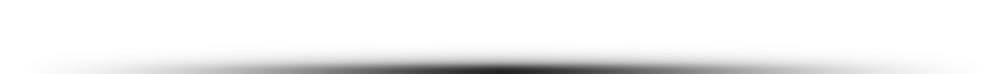 Информация об объемах товаров и услуг, их стоимости и способах приобретения *Информация об объемах товаров и услуг, их стоимости и способах приобретения *Информация об объемах товаров и услуг, их стоимости и способах приобретения *Информация об объемах товаров и услуг, их стоимости и способах приобретения *Информация об объемах товаров и услуг, их стоимости и способах приобретения *Информация об объемах товаров и услуг, их стоимости и способах приобретения *Информация об объемах товаров и услуг, их стоимости и способах приобретения *Информация об объемах товаров и услуг, их стоимости и способах приобретения *Информация об объемах товаров и услуг, их стоимости и способах приобретения *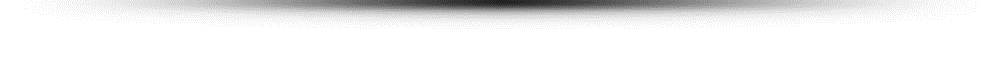 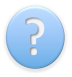 № п/пНаименование поставщикаСпособ приобретенияРеквизиты договораНаименование товара/услугиОбъем приобретенных товаров, услугЕдиница измерения объемаСтоимость, тыс.руб.Доля расходов, % (от суммы расходов по указанной статье)1234567891Расходы на ремонт (текущий и капитальный) основных производственных средств итого. Из них:Расходы на ремонт (текущий и капитальный) основных производственных средств итого. Из них:Расходы на ремонт (текущий и капитальный) основных производственных средств итого. Из них:Расходы на ремонт (текущий и капитальный) основных производственных средств итого. Из них:Расходы на ремонт (текущий и капитальный) основных производственных средств итого. Из них:Расходы на ремонт (текущий и капитальный) основных производственных средств итого. Из них:0,001.1Товары и услуги, приобретенные у организаций, сумма оплаты услуг которых превышает 20% суммы расходов по статьеТовары и услуги, приобретенные у организаций, сумма оплаты услуг которых превышает 20% суммы расходов по статьеТовары и услуги, приобретенные у организаций, сумма оплаты услуг которых превышает 20% суммы расходов по статьеТовары и услуги, приобретенные у организаций, сумма оплаты услуг которых превышает 20% суммы расходов по статьеТовары и услуги, приобретенные у организаций, сумма оплаты услуг которых превышает 20% суммы расходов по статьеТовары и услуги, приобретенные у организаций, сумма оплаты услуг которых превышает 20% суммы расходов по статье1.1.1…..Итого по поставщику0,000,001.1.1…..прямые договора без торгов………..…..…..…..1.1.1…..прямые договора без торгов……Добавить записьДобавить запись1.1.1…..Добавить способДобавить поставщика2Расходы на услуги производственного характера, выполняемые по договорам с организациями на проведение регламентных работ в рамках технологического процесса. Из них:Расходы на услуги производственного характера, выполняемые по договорам с организациями на проведение регламентных работ в рамках технологического процесса. Из них:Расходы на услуги производственного характера, выполняемые по договорам с организациями на проведение регламентных работ в рамках технологического процесса. Из них:Расходы на услуги производственного характера, выполняемые по договорам с организациями на проведение регламентных работ в рамках технологического процесса. Из них:Расходы на услуги производственного характера, выполняемые по договорам с организациями на проведение регламентных работ в рамках технологического процесса. Из них:Расходы на услуги производственного характера, выполняемые по договорам с организациями на проведение регламентных работ в рамках технологического процесса. Из них:0,002.1Товары и услуги, приобретенные у организаций, сумма оплаты услуг которых превышает 20% суммы расходов по статьеТовары и услуги, приобретенные у организаций, сумма оплаты услуг которых превышает 20% суммы расходов по статьеТовары и услуги, приобретенные у организаций, сумма оплаты услуг которых превышает 20% суммы расходов по статьеТовары и услуги, приобретенные у организаций, сумма оплаты услуг которых превышает 20% суммы расходов по статьеТовары и услуги, приобретенные у организаций, сумма оплаты услуг которых превышает 20% суммы расходов по статьеТовары и услуги, приобретенные у организаций, сумма оплаты услуг которых превышает 20% суммы расходов по статье2.1.1…..Итого по поставщику0,000,002.1.1…..прямые договора без торгов…..…..…..….….2.1.1…..прямые договора без торгов…..Добавить записьДобавить запись2.1.1…..Добавить способДобавить поставщика*Раскрывается не позднее 30 дней со дня принятия соответствующего решения об установлении тарифа(надбавки) на очередной период регулирования.Раскрывается не позднее 30 дней со дня принятия соответствующего решения об установлении тарифа(надбавки) на очередной период регулирования.Раскрывается не позднее 30 дней со дня принятия соответствующего решения об установлении тарифа(надбавки) на очередной период регулирования.Раскрывается не позднее 30 дней со дня принятия соответствующего решения об установлении тарифа(надбавки) на очередной период регулирования.Раскрывается не позднее 30 дней со дня принятия соответствующего решения об установлении тарифа(надбавки) на очередной период регулирования.Раскрывается не позднее 30 дней со дня принятия соответствующего решения об установлении тарифа(надбавки) на очередной период регулирования.Раскрывается не позднее 30 дней со дня принятия соответствующего решения об установлении тарифа(надбавки) на очередной период регулирования.Раскрывается не позднее 30 дней со дня принятия соответствующего решения об установлении тарифа(надбавки) на очередной период регулирования.Код шаблона: JKH.OPEN.INFO.TARIFF.VOКод шаблона: JKH.OPEN.INFO.TARIFF.VOКод шаблона: JKH.OPEN.INFO.TARIFF.VOУказание на официальное печатное издание и (или) адрес сайта организации в сети Интернет, которые используются для размещения раскрываемой информации *Указание на официальное печатное издание и (или) адрес сайта организации в сети Интернет, которые используются для размещения раскрываемой информации *Указание на официальное печатное издание и (или) адрес сайта организации в сети Интернет, которые используются для размещения раскрываемой информации *Указание на официальное печатное издание и (или) адрес сайта организации в сети Интернет, которые используются для размещения раскрываемой информации *Указание на официальное печатное издание и (или) адрес сайта организации в сети Интернет, которые используются для размещения раскрываемой информации *Указание на официальное печатное издание и (или) адрес сайта организации в сети Интернет, которые используются для размещения раскрываемой информации *№ п/пСодержаниеНаименование источникаДата размещения информацииНомер печатного изданияАдрес страницы официального сайта организации в сети интернет, на которой размещена раскрываемая информация12345671.2Информация об основных показателях финансово-хозяйственной деятельности регулируемых организаций, включая структуру основных производственных затрат (в части регулируемой деятельности)1.2.1Сайт организации в сети Интернетwww.okvk-rb.ru02.12.2013xxhttp://www.okvk-rb.ru/docs/1.3Информация о расходах на капитальный и текущий ремонт, услуги производственного характера1.3.1Сайт организации в сети Интернетwww.okvk-rb.ru02.12.2013xxhttp://www.okvk-rb.ru/docs/1.4Условия публичных договоров  поставок регулируемых товаров, оказания регулируемых услуг, в том числе договоров на подключение к системе водоотведения и (или) очистки сточных вод1.4.1Сайт организации в сети Интернетwww.okvk-rb.ru02.12.2013xxhttp://www.okvk-rb.ru/docs/1.5Форма заявки на подключение к системе водоотведения и (или) очистки сточных вод1.5.1Сайт организации в сети Интернетwww.okvk-rb.ru02.12.2013xxhttp://www.okvk-rb.ru/docs/1.6Перечень и формы документов, представляемых одновременно с заявкой на подключение к системе водоотведения и (или) очистки сточных вод1.6.1Сайт организации в сети Интернетwww.okvk-rb.ru02.12.2013xxhttp://www.okvk-rb.ru/docs/1.7Описание (со ссылкой на нормативные акты) порядка действий  заявителя  и регулируемой организации при  подаче, приеме, обработке заявки на подключение к системеводоотведения и (или) очистки сточных вод, принятии решения и уведомлении о принятом решении1.7.1Сайт организации в сети Интернетwww.okvk-rb.ru02.12.2013xxhttp://www.okvk-rb.ru/docs/1.8Наименование и контакты службы, ответственной за прием и обработку заявок на подключение к системе водоотведения и (или) очистки сточных вод1.8.1Сайт организации в сети Интернетwww.okvk-rb.ru02.12.2013xxhttp://www.okvk-rb.ru/docs/Добавить запись2Справочно: Контакты службы, ответственной за прием и обработку заявок на подключение к системе  водоотведения и (или) очистки сточных вод2.1Адрес452600, город Октябрьский, Республика Башкортостан, Кувыкина,23452600, город Октябрьский, Республика Башкортостан, Кувыкина,23452600, город Октябрьский, Республика Башкортостан, Кувыкина,23452600, город Октябрьский, Республика Башкортостан, Кувыкина,23452600, город Октябрьский, Республика Башкортостан, Кувыкина,232.2(код) Номер телефона(34767)5-44-69(34767)5-44-69(34767)5-44-69(34767)5-44-69(34767)5-44-692.3E-mailmyp_ovk@mail.rumyp_ovk@mail.rumyp_ovk@mail.rumyp_ovk@mail.rumyp_ovk@mail.ru2.4Сайт в сети Интернетwww.okvk-rb.ruwww.okvk-rb.ruwww.okvk-rb.ruwww.okvk-rb.ruwww.okvk-rb.ruКод шаблона: JKH.OPEN.INFO.PRICE.VO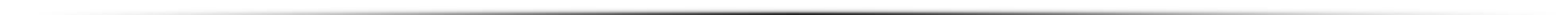 Код шаблона: JKH.OPEN.INFO.PRICE.VOКод шаблона: JKH.OPEN.INFO.PRICE.VOКод шаблона: JKH.OPEN.INFO.PRICE.VOКод шаблона: JKH.OPEN.INFO.PRICE.VOКод шаблона: JKH.OPEN.INFO.PRICE.VOКод шаблона: JKH.OPEN.INFO.PRICE.VOКод шаблона: JKH.OPEN.INFO.PRICE.VOКод шаблона: JKH.OPEN.INFO.PRICE.VOКод шаблона: JKH.OPEN.INFO.PRICE.VOКод шаблона: JKH.OPEN.INFO.PRICE.VOКод шаблона: JKH.OPEN.INFO.PRICE.VOКод шаблона: JKH.OPEN.INFO.PRICE.VO№ п/пНаименование показателяБюджетные потребители, без учёта НДСНаселение, с учётом НДСПрочие, без учёта НДССрок действияПостановлениеПостановлениеПостановлениеНаименование регулирующего органа, принявшего решение об утверждении ценИсточник официального опубликования органом, принявшим решение об утверждении цены (тарифа, надбавки)Примечание№ п/пНаименование показателяОдноставочный тариф, руб./куб.мОдноставочный тариф, руб./куб.мОдноставочный тариф, руб./куб.мСрок действияПостановлениеПостановлениеПостановлениеНаименование регулирующего органа, принявшего решение об утверждении ценИсточник официального опубликования органом, принявшим решение об утверждении цены (тарифа, надбавки)Примечание№ п/пНаименование показателяОдноставочный тариф, руб./куб.мОдноставочный тариф, руб./куб.мОдноставочный тариф, руб./куб.мСрок действиядатадатаномерНаименование регулирующего органа, принявшего решение об утверждении ценИсточник официального опубликования органом, принявшим решение об утверждении цены (тарифа, надбавки)Примечание12456789.19.19.21011121Утвержденный тариф на водоотведение или очистку сточных вод6,777,996,7701.01.201430.06.201408.11.201308.11.2013409Государственный комитет Республики Башкортостан по тарифамhttp://www.bashtarif.ru/UserFiles/File/Постановления/Постановление%20№%20409%20от%2008.11.13%20г.PDF….2Утвержденный тариф на водоотведение или очистку сточных вод7,058,327,0501.07.201431.12.201408.11.201308.11.2013409Государственный комитет Республики Башкортостан по тарифамhttp://www.bashtarif.ru/UserFiles/File/Постановления/Постановление%20№%20409%20от%2008.11.13%20г.PDF…Добавить записьКод шаблона: JKH.OPEN.INFO.PRICE.VOКод шаблона: JKH.OPEN.INFO.PRICE.VOКод шаблона: JKH.OPEN.INFO.PRICE.VOКод шаблона: JKH.OPEN.INFO.PRICE.VOИнформация о ценах (тарифах) на регулируемые товары и услуги и надбавках к этим ценам (тарифам)*Информация о ценах (тарифах) на регулируемые товары и услуги и надбавках к этим ценам (тарифам)*Информация о ценах (тарифах) на регулируемые товары и услуги и надбавках к этим ценам (тарифам)*Информация о ценах (тарифах) на регулируемые товары и услуги и надбавках к этим ценам (тарифам)*Информация о ценах (тарифах) на регулируемые товары и услуги и надбавках к этим ценам (тарифам)*Информация о ценах (тарифах) на регулируемые товары и услуги и надбавках к этим ценам (тарифам)*Информация о ценах (тарифах) на регулируемые товары и услуги и надбавках к этим ценам (тарифам)*Информация о ценах (тарифах) на регулируемые товары и услуги и надбавках к этим ценам (тарифам)*Информация о ценах (тарифах) на регулируемые товары и услуги и надбавках к этим ценам (тарифам)*Информация о ценах (тарифах) на регулируемые товары и услуги и надбавках к этим ценам (тарифам)*Информация о ценах (тарифах) на регулируемые товары и услуги и надбавках к этим ценам (тарифам)*Информация о ценах (тарифах) на регулируемые товары и услуги и надбавках к этим ценам (тарифам)*Информация о ценах (тарифах) на регулируемые товары и услуги и надбавках к этим ценам (тарифам)*МУП "Октябрьсккоммунводоканал", 2014-2014 гг.МУП "Октябрьсккоммунводоканал", 2014-2014 гг.МУП "Октябрьсккоммунводоканал", 2014-2014 гг.МУП "Октябрьсккоммунводоканал", 2014-2014 гг.МУП "Октябрьсккоммунводоканал", 2014-2014 гг.МУП "Октябрьсккоммунводоканал", 2014-2014 гг.МУП "Октябрьсккоммунводоканал", 2014-2014 гг.МУП "Октябрьсккоммунводоканал", 2014-2014 гг.МУП "Октябрьсккоммунводоканал", 2014-2014 гг.МУП "Октябрьсккоммунводоканал", 2014-2014 гг.МУП "Октябрьсккоммунводоканал", 2014-2014 гг.МУП "Октябрьсккоммунводоканал", 2014-2014 гг.МУП "Октябрьсккоммунводоканал", 2014-2014 гг.№ п/пНаименование показателяНаименование показателяЕдиница измеренияТариф/надбавка к ценам (тарифам) утвержденаТариф/надбавка к ценам (тарифам) утвержденаЗначениеЗначениеДата вводаПостановление (дата)Постановление (номер)Наименование регулирующего органа, принявшего решение об утверждении ценИсточник официального опубликования органом, принявшим решение об утверждении цены (тарифа, надбавки)12234455678.18.29101Утвержденная надбавка к ценам (тарифам) на водоотведение или очистку сточных вод для потребителейдля населенияруб./куб. мнетнет1Утвержденная надбавка к ценам (тарифам) на водоотведение или очистку сточных вод для потребителейдля бюджетных потребителейруб./куб. мнетнет1Утвержденная надбавка к ценам (тарифам) на водоотведение или очистку сточных вод для потребителейдля прочих потребителейруб./куб. мнетнет2Утвержденная надбавка к тарифам регулируемых организаций на водоотведение или очистку сточных воддля бюджетных потребителейруб./куб. мнетнет2Утвержденная надбавка к тарифам регулируемых организаций на водоотведение или очистку сточных воддля прочих потребителейруб./куб. мнетнет3Утвержденный тариф на подключение создаваемых (реконструируемых) объектов недвижимости к системе водоотведения или объекту очистки сточных воддля бюджетных потребителейруб./куб. м/часнетнет3Утвержденный тариф на подключение создаваемых (реконструируемых) объектов недвижимости к системе водоотведения или объекту очистки сточных воддля прочих потребителейруб./куб. м/часнетнет4Утвержденный тариф регулируемых организаций на подключение к системе водоотведения или объекту очистки сточных воддля бюджетных потребителейруб./куб. м/часнетнет4Утвержденный тариф регулируемых организаций на подключение к системе водоотведения или объекту очистки сточных воддля прочих потребителейруб./куб. м/часнетнетДобавить запись*Раскрывается не позднее 30 дней со дня принятия соответствующего решения об установлении тарифа (надбавки) на очередной период регулирования Раскрывается не позднее 30 дней со дня принятия соответствующего решения об установлении тарифа (надбавки) на очередной период регулирования Раскрывается не позднее 30 дней со дня принятия соответствующего решения об установлении тарифа (надбавки) на очередной период регулирования Раскрывается не позднее 30 дней со дня принятия соответствующего решения об установлении тарифа (надбавки) на очередной период регулирования Раскрывается не позднее 30 дней со дня принятия соответствующего решения об установлении тарифа (надбавки) на очередной период регулирования Раскрывается не позднее 30 дней со дня принятия соответствующего решения об установлении тарифа (надбавки) на очередной период регулирования Раскрывается не позднее 30 дней со дня принятия соответствующего решения об установлении тарифа (надбавки) на очередной период регулирования Раскрывается не позднее 30 дней со дня принятия соответствующего решения об установлении тарифа (надбавки) на очередной период регулирования Раскрывается не позднее 30 дней со дня принятия соответствующего решения об установлении тарифа (надбавки) на очередной период регулирования Раскрывается не позднее 30 дней со дня принятия соответствующего решения об установлении тарифа (надбавки) на очередной период регулирования Раскрывается не позднее 30 дней со дня принятия соответствующего решения об установлении тарифа (надбавки) на очередной период регулирования Раскрывается не позднее 30 дней со дня принятия соответствующего решения об установлении тарифа (надбавки) на очередной период регулирования Раскрывается не позднее 30 дней со дня принятия соответствующего решения об установлении тарифа (надбавки) на очередной период регулирования Ссылки на публикации на официальном сайте организацииСсылки на публикации на официальном сайте организацииСсылки на публикации на официальном сайте организацииСсылки на публикации на официальном сайте организацииСсылки на публикации на официальном сайте организацииСсылки на публикации на официальном сайте организацииСсылки на публикации на официальном сайте организацииСсылки на публикации на официальном сайте организацииСсылки на публикации на официальном сайте организацииУказание на официальное печатное издание и (или) адрес сайта организации в сети Интернет, которые используются для размещения раскрываемой информации *Указание на официальное печатное издание и (или) адрес сайта организации в сети Интернет, которые используются для размещения раскрываемой информации *Указание на официальное печатное издание и (или) адрес сайта организации в сети Интернет, которые используются для размещения раскрываемой информации *Указание на официальное печатное издание и (или) адрес сайта организации в сети Интернет, которые используются для размещения раскрываемой информации *Указание на официальное печатное издание и (или) адрес сайта организации в сети Интернет, которые используются для размещения раскрываемой информации *Указание на официальное печатное издание и (или) адрес сайта организации в сети Интернет, которые используются для размещения раскрываемой информации *№ п/пСодержаниеНаименование источникаДата размещения информацииНомер печатного изданияДата печатного издания12345671Информация о ценах на регулируемые товары и услуги и надбавках к этим ценам **1.1Сайт организации в сети Интернетwww.okvk-rb.ru02.12.2013xxhttp://www.okvk-rb.ru/docs/1.2Печатное изданиеОктябрьский нефтяник29.11.2013№230(11563)29.11.2013xДобавить запись*Источники публикации сообщаются в течение 5 рабочих дней со дня размещения информации на сайте в сети Интернет.Источники публикации сообщаются в течение 5 рабочих дней со дня размещения информации на сайте в сети Интернет.Источники публикации сообщаются в течение 5 рабочих дней со дня размещения информации на сайте в сети Интернет.Источники публикации сообщаются в течение 5 рабочих дней со дня размещения информации на сайте в сети Интернет.Источники публикации сообщаются в течение 5 рабочих дней со дня размещения информации на сайте в сети Интернет.Источники публикации сообщаются в течение 5 рабочих дней со дня размещения информации на сайте в сети Интернет.Информация раскрывается не позднее 30 дней со дня принятия соответствующего решения об установлении тарифа(надбавки) на очередной период регулирования.Информация раскрывается не позднее 30 дней со дня принятия соответствующего решения об установлении тарифа(надбавки) на очередной период регулирования.Информация раскрывается не позднее 30 дней со дня принятия соответствующего решения об установлении тарифа(надбавки) на очередной период регулирования.Информация раскрывается не позднее 30 дней со дня принятия соответствующего решения об установлении тарифа(надбавки) на очередной период регулирования.Информация раскрывается не позднее 30 дней со дня принятия соответствующего решения об установлении тарифа(надбавки) на очередной период регулирования.Информация раскрывается не позднее 30 дней со дня принятия соответствующего решения об установлении тарифа(надбавки) на очередной период регулирования.Информация раскрывается не позднее 30 дней со дня принятия соответствующего решения об установлении тарифа(надбавки) на очередной период регулирования.**Информация подлежит публикованию в официальных печатных изданиях (со ссылкой на адрес сайта в сети Интернет)Информация подлежит публикованию в официальных печатных изданиях (со ссылкой на адрес сайта в сети Интернет)Информация подлежит публикованию в официальных печатных изданиях (со ссылкой на адрес сайта в сети Интернет)Информация подлежит публикованию в официальных печатных изданиях (со ссылкой на адрес сайта в сети Интернет)Информация подлежит публикованию в официальных печатных изданиях (со ссылкой на адрес сайта в сети Интернет)Информация подлежит публикованию в официальных печатных изданиях (со ссылкой на адрес сайта в сети Интернет)